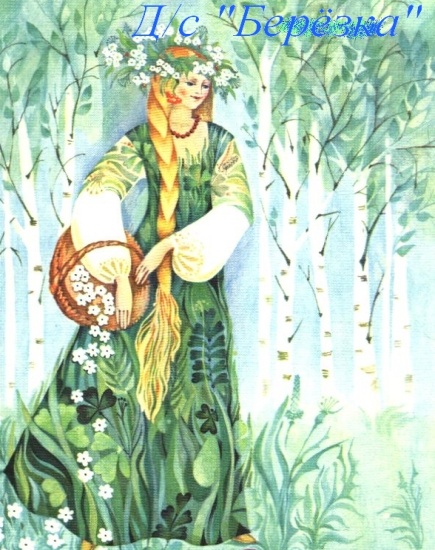                          Утверждаю:                                      заведующая д\с №9 «Берёзка»                                     Верёвкина Н.А. _____________________Планвоспитательно – образовательной работы на 2017– 2018 год.            Муниципальное                                              бюджетное  дошкольное                                                     образовательное учреждение                                                  детский сад №9 «Берёзка»                                               комбинированного вида                                          Анализ деятельности ДОУ  за 2016 – 17 год.Внешняя социальная среда.Детский сад находится в центральном микрорайоне, рядом Школа №16, городской Храм, Парк культуры и отдыха, Центральная и детская библиотека и Центр творчества. В течение учебного года воспитанники посетили такие ставшие уже традиционными  мероприятия: * посещение школы – «Первый раз в первый класс», «Школа открывает двери» - экскурсия по школе, «Праздник букваря»* посещение городского парка – «Экологическая тропа» (природа родного края), «Художественная мастерская» (рисунки и природа)* посещение городского Храма на православные праздники * неоднократно посещали городской Центр творчества для городских праздников, театральных представлений* экскурсии в городской музей – выставки местных художников и художников мира, выставки народных ремесленников и т.д. Семья её потребности в ДОУ.Из 155 семей:Многодетных:  11Малообеспеченных: 5Семьи имеющие детей в опекунстве: 1. Уровень педагогического мастерства педагогов ДОУ.Характеристика педагогических кадров.Проводимый сравнительный анализ педагогических кадров, можно сделать следующий вывод: Количество педагогов, имеющих высшее образование – 2 человек;По стажу работы не просматривается не каких изменений по сравнению с прошлым годом; 1.5. Образование. 2.5. Стаж работы, лет.  3.5. По категориям.Педагоги активно участвовали в подготовке и проведении Совета педагогов, активно работали в творческих микрогруппах.  С целью повышения профессиональной компетенции педагогических работников были проведены:1. РАБОТА С КАДРАМИ.1.1.ПОВЫШЕНИЕ ТЕОРЕТИЧЕСКОГО УРОВНЯИ ДЕЛОВОЙ КВАЛИФИКАЦИИ.ОЖИДАЕМЫЕ РЕЗУЛЬТАТЫ В результате было создано единое образовательное пространство в условиях реструктуризации ДОУ. Повысилась компетентность воспитателей в вопросах индивидуализации образовательного процесса через овладение современными образовательными программами и технологиями, обеспечивающими развитие индивидуальных способностей ребенка.Выводы: На данный момент дошкольное учреждение полностью укомплектовано сотрудниками, коллектив дружный и слаженный,  объединен едиными целями и задачами и имеет благоприятный психологический климат. В перспективе планируется продолжать работу по привлечению педагогов к участию в различных мероприятиях на городском уровне  (конкурсах «Воспитатель года»,  «Ярмарке педагогических идей»).  Способствовать развитию активной жизненной позиции на пути личного и профессионального самоусовершенствования.Проблемный анализ деятельности ДОУ.На 2016 и 2017  учебный год были поставлены следующие задачи:1.  В целях  охраны   и обеспечения  здоровья  детей  продолжить  работу  по  формированию  здорового  образа жизни  в  дошкольном    учреждении   и семье,    расширив  комплекс   лечебно-профилактических   и оздоровительных мероприятий.2. Обеспечить деятельность ДОУ в режиме инновационного развития с учетом ФГОС с использованием современных педагогических проектов, продолжать работу  по повышению профессионального педагогического мастерства педагогов по художественно-эстетическому воспитанию. 3.  Способствовать формированию целостной картины мира, семейной, гражданской принадлежности дошкольников посредством игровой деятельности.Методическая работа  с воспитателями проводилась в разных формах: Педагогические советы, консультации, семинары - практикумы, конкурсы, выставки, мастер-классы  и т.д.Были проведены Педагогические советы на следующие темы:Все темы педсоветов были посвящены основным задачам годового плана и анализу работы по тем или иным вопросам. Задачи деятельности коллектива определены грамотно, и составлялись с учетом  глубокого ежегодного анализа динамики развития ДОУ.На итоговых педсоветах по результатам работы за год  представлялись: отчеты воспитателей и специалистов дополнительного образования по выполнению работы за год. Представленные протоколы педсоветов и производственных собраний  позволяют сделать вывод о систематичности их проведения, о принятии управленческих решений по итогам рассмотрения вопросов.      В течение года велась работа по организации информационно-просветительской деятельности (проведено изучение социального статуса семей, использование различных средств информации для родителей - оформление стендов, выпуск газет). Постоянно осуществлялся контроль над выполнением учебно-воспитательной работы,  требованием образовательной программы углубленной работой воспитателей. Регулярно  проверялись календарные планы воспитателей, посещались занятия и отдельные режимные моменты, проводились проверки знаний детей через беседы, просмотры детских работ. Результаты выполнения образовательной программы обсуждались на анализах и самоанализах, индивидуально.           Осуществлялся контроль  посещаемости детей по группам (выявление причин непосещения, выявление ослабленных и часто болеющих детей).          Вся методическая работа была направлена на повышение профессионального мастерства каждого педагога, на развитие творческого потенциала всего педагогического коллектива и эффективности  образовательной деятельности.          Всю свою работу педагоги дошкольного учреждения проводят в тесном контакте с родителями воспитанников, которые имеют возможность участвовать в образовательной деятельности: приготовление поделок для выставок и конкурсов.    На сегодняшний день в ДОУ работает профессиональный и образованный педагогический коллектив, обладающий высоким культурным уровнем. Педагоги  уверены в себе, мотивированы на получение качественного результата, обладают адекватной оценкой деятельности.Охрана жизни и здоровья детей, их физическое развитие.  Администрация ДОУ осуществляет постоянный контроль за соблюдением правил безопасности и охраны жизни и здоровья детей в ДОУ. В результате контроля в групповых комнатах выявлено:шкафы, полки, стеллажи закрепленыотсутствуют ядовитые и колючие растения, комнатные растения безопасно расположеныотсутствует мебель с острыми угламисоблюдаются меры противопожарной безопасностибезопасное хранение режущих и колючих предметовсоблюдение питьевого режимамебель подобрана по росту, промаркированапостельные принадлежности, полотенца используются согласно Сан ПиНвыдерживается температурный режимотопительные приборы закрыты деревянными конструкциямисоблюдаются правила доставки пищи в группыв каждой группе, пищеблоке, прачечной, музыкальном зале имеются огнетушители             Комиссия (назначенная приказом) производит 1 раз в неделю осмотр здания и сооружений ДОУ. Осуществляется систематический контроль.Для воспитанников ДОУ была разработана система по сохранению и укреплению здоровья, позволяющая  воспитателю и ребенку подобрать такой способ взаимодействия в образовательном процессе, который учитывает индивидуальное физическое и психическое развитие дошкольника.Большое внимание в ДОУ уделяются современным  здоровьесберегающим технологиям (динамические паузы, подвижные и спортивные игры, релаксация, гимнастика пальчиковая, гимнастика для глаз, гимнастика дыхательная)Выводы: Общее санитарно – гигиеническое состояние учреждения соответствует требованиям Госсанэпиднадзора: воздушный, световой и питьевой режим в норме.  Медицинский контроль осуществляется медсестрой Карповой Оксаной Викторовной.«Работа с родителями»  за 2016-2017 уч. год.Взаимодействие педагогов и родителей осуществляется через создание единого пространства СЕМЬЯ – ДЕТСКИЙ САД, в котором всем участникам уютно, комфортно, интересно, полезно.В течение года в ДОУ решались задачи повышения педагогической культуры родителей, привлечения их к участию в жизни ДОУ, предоставления родителям информации о деятельности ДОУ.                 Наглядная агитация для родителей носила разноплановый характер: групповые стенды, ширмы, стенд объявлений. Смена материала имела как сезонный характер, так и определенную педагогическую направленность в каждой возрастной группе. Наглядная агитация была представлена их педагогическими задачами. Общесадовская  наглядная агитация была оформлена согласно задач годового плана.В наглядной агитации добивались эстетичности оформления, достоверности материала, привлекали как практический, так и теоретический материал.В ДОУ функционируют как групповые родительские комитеты, так и общий родительский комитет.Для работы данного общественного органа самоуправления составлен годовой план.Вся работа детского сада строилась на:установлении партнерских отношений с семьей каждого воспитанника;объединении усилий для развития и воспитания детей;создании атмосферы общности интересов, эмоциональной взаимоподдержки и взаимопроникновения в проблемы друг друга;активизации и обогащении воспитательных умений родителей, поддержке их уверенности в собственных педагогических возможностях.    Групповые собрания проводились 4 раза в год. Общесадовские родительские собрания – 2 раза в год. В детском саду использовались эффективные формы работы с родителями:         в каждой группе  были организованы выставки творческих работ детей и совместных с родителями работ. В Соответствии с ФГОС организованна совместная проектная деятельность детей и родителей: «Как хорошо, что есть семья, которая от бед хранит меня», КВН «В гостях у светофора», «Семейные ценности» - деловая игра.          Усилия педагогического коллектива были направлены на то, чтобы совершенствовать подходы в работе с родителями, найти более эффективные формы взаимодействия с семьей.Выводы: взаимодействие детского сада с семьями воспитанников носит систематический плановый характер. Новые формы взаимодействия, такие как проектная деятельность, партнёрские отношения в процессе воспитания детей, сотрудничество  позволили сблизить педагогов, родителей и детей.         Исходя из анализа   и итогов  воспитательно -  образовательной работы  пед. коллектив  ставит следующие цели и задачи:Цель: построение  образовательной деятельности на основе современных образовательных технологий, обеспечивающих сотворчество взрослых и детей, ориентированного на интересы и возможности каждого ребёнка и учитывающего социальную ситуацию его развития.        Задачи:1. Продолжать совершенствовать работу по реализации эффективных форм оздоровления и физического воспитания дошкольников, овладение спортивными  и  подвижными играми с правилами.2. Способствовать развитию  сенсорных и математических представлений дошкольников используя  методические приемы,  сочетающие  практическую  и игровую  деятельности, как средства формирования  умственного  развития мыслительных операций, развития творческого и вариативного мышления, способности мыслить и действовать самостоятельно. 3. Продолжать работу, направленную на обогащение социального опыта ребенка через реализацию игровых и познавательных проектов.Цель  и  задачи  воспитательно-образовательнойработы  на  2017-2018  учебный  год Цель: построение  образовательной деятельности на основе современных образовательных технологий, обеспечивающих сотворчество взрослых и детей, ориентированного на интересы и возможности каждого ребёнка и учитывающего социальную ситуацию его развития.        Задачи:1. Продолжать совершенствовать работу по реализации эффективных форм оздоровления и физического воспитания дошкольников, овладение спортивными  и  подвижными играми с правилами.2. Способствовать развитию  сенсорных и математических представлений дошкольников используя  методические приемы,  сочетающие  практическую  и игровую  деятельности, как средства формирования  умственного  развития мыслительных операций, развития творческого и вариативного мышления, способности мыслить и действовать самостоятельно. 3. Продолжать работу, направленную на обогащение социального опыта ребенка через реализацию игровых и познавательных проектов.Методическое обеспечение воспитательно-образовательного процесса1.1. Педагогические советы1.2.  Консультации1.3. Семинары. Семинары-практикумыТемы проектовОткрытые просмотры педагогической деятельности1.5. Смотры, конкурсы, выставкиКонкурс «Воспитатель ДОУ»Неделя профессионального мастерства (Декабрь - январь)Эссе  на тему «моя профессия «Воспитатель»! «Представление родительских собраний»Презентация темы по самообразованию  Круглый стол по итогам НеделиКонтроль  и  руководство   Фронтальный  контрольТематический  контроль
усалочкакиижки  экспериментированияОперативный  контрольСравнительный  контрольОрганизационно-управленческая  работаИнструктивно-методические  совещания Производственные  совещанияВзаимодействие  с  семьейРАБОТА С РОДИТЕЛЯМИЦЕЛЬ: объединение усилий дошкольного учреждения и семьи в вопросах воспитания, обучения и развития ребенка, установление доверительных отношений с родителями на основе доброжелательности с перспективой на сотрудничество. Сплотить не только детскую группу в коллектив единомышленников, но и их родителей сделать своими союзниками.Задачи: Довести до родителей истину, что право и обязанность воспитания их детей принадлежит им самим. Воспитать у родителей чувство уверенности в своих силах и мудрости. Пополнить знания родителей о воспитании детей общедоступными научными сведениями. Вовлечь родителей в орбиту педагогической деятельности, заинтересовать в воспитательно-образовательном процессе, как необходимости развития своего ребенка. Обогащение опыта родителей специализированными знаниями, повышение их педагогической компетентности.Методы и формы работы с семьей:Работа с семьей по оказанию в выборе правильных методов воспитания:– диагностика семьи (наблюдение, анкетирование, беседы, тесты, посещение на дому).Индивидуальная работа с родителями:– беседы, домашние задания, анкеты, консультации, посещение НОД  родителями.Формы и методы коллективной работы: родительский совет,   семинар-практикум,  лекции, доклады,  дискуссии,  беседы,  конкурсы,  праздники,  круглый стол,  родительские собрания,   конференции.Разработки методических и педагогических консультаций:– советы психолога и других специалистов;– памятки для родителей.Сотрудничество с семьями детей, не посещающих детский сад:– изучение социального заказа.Дни открытых дверей, консультации.4.1. План работы с родителями на 2017-2018 г.г. Дни  открытых  дверей в детском саду.«День открытых дверей» (Аперль)План проведения5.МЕТОДИЧЕСКАЯ   РАБОТА   С   КАДРАМИ6. Административно-хозяйственная  деятельность6.1   Создание  предметно-развивающей  средыГрафик  административно-хозяйственного  контроля(обслуживающий  персонал,  административная  группа)Административно-хозяйственная работа№ПотребностиУдовлетворённость1Индивидуальный подход 96%2Условия  94%3Образовательные услуги 97%4Рациональное питание 99%5Оздоровительные мероприятия 98%№ФИОВсего просмотрено Норма творчество Норма Ниже нормы 1Укадер Н.А. 44---30142Бержеминаская М.Ю 402515---3Костяная Т.А.41---30114Ростокина В.В.412515---5Барсукова Н.А. восп.502525--6Барсукова Н.А. физо 452916----7Мезинцева Т.Н. 442816---8Куликова Н.Ю.452025---9Фролова Г.Ю. изо. 50455---10Фролова Г.Ю. восп.442024---11Кудрявцева А.М.442320111Бондаревская Н.В. логопед40-----38212Хайруллина И.В.20----15513Вейт Л.Т. 502525---14Третьякова Т.В.461333215Якубцева Е.Н.3434----№ п/пМероприятияСрокиОтветственный1.Обучение на курсах повышения квалификации (согласно плану)В течение учебного года.ЗаведующийЗам.зав.2.Педчас «Развитие кадрового потенциала в процессе  внедрения  ФГОС» октябрьЗам.зав.3.Участие в работе ГМО, семинаров, конференций, в работе творческих и проблемных групп, в выставках, конкурсах, смотрах.В течение годаЗаведующий, Зам.зав.4.Участие в проведении открытых меропри-ятий, педсоветов, методчасов, семинаров, практикумов, медикопедсоветов,  совеща-ний при заведующем, творческих отчётов, взаимопосещений, тематических недель и дней. По плануЗаведующий, Зам.зав.5.Изучение и обсуждение новинок методической литературы, периодической печати, материалов по УМК, журналов «Дошкольная педагогика», «Справочник старшего воспитателя», «Музыкальный руководитель».В течение годаЗаведующий, Зам.зав.6.Самообразовательная работа педагогов по индивидуальным маршрутам по вопросам образования, воспитания, оздоровления детей. Подготовка педагогами отчетов и докладов о накопленном материале за год.В течении годаПедагоги 7.Разработка и корректировка  календарно – тематического планирования   работы с учётом ФГОС.В течение годаЗам.зав.8.Участие в инновационной деятельности, проведении кружковой работы.В течение годаЗаведующий, Зам.зав.9.Установить наставничество  опытных  воспитателей  над молодыми   специалистами СентябрьЗам.зав.  10.Участие в работе ПМПк.В течение годаЗам.зав.11.Неделя творческих отчетов, взаимопосещения.1 раз в квартал.Зам.зав.
 №Наименование Не выполнено по причине …(в %)Не выполнено по причине …(в %)Не выполнено по причине …(в %)Не выполнено по причине …(в %)Не выполнено по причине …(в %)Не выполнено по причине …(в %)
 №Наименование Выполнено (в %)Замена на другое мероприятиеПерегруженность
планаОтпала необходимость в проведении мероприятияДругое1Производственные совещания80%10%10%2Инструктажи100%3Профсоюзные собрания80%20%4Подготовке групп и участка к работе с детьми (сезонные)100%5Практическая отработка правил безопасности70%10%20%6Подготовка коллектива к организациям праздников, развлечений, конкурсов90%10%7Контроль и руководство80%20%ТемаФорма выступленияДатаОтветственные1. Педсовет: «Организация образовательной деятельности в условиях реализации ФГОС»1.«Организация образовательного процесса в соответствие с ФГОС »2. «Планирование образовательной деятельности в режиме дня, сетке занятий в соответствии с ФГОС». Обсуждение   и  утверждение  плана  воспитательно – образовательной работы  на 2016-2017 уч. год3.«Обновление содержания воспитательно-образовательной работы ДОУ по региональному компоненту в условиях внедрения ФГОС»4.Утверждение циклограмм работы, программы ДОУ, годового плана, плана по реализации УМК.5. Результаты  готовности  групп,  кабинетов  к новому  учебному году.6.Утверждение годового календарного графика, базисного плана, перспективных планов, годовых планов узких специалистов.7.Решение педсовета.Круглый столСентябрь Зам.зав.2.Педсовет: «Художественно-творческое воспитание  детей и создание комфортной обстановки в ДОУ»Цель: реализация задач изобразительной деятельности в воспитательно – образовательном процессе.Задачи:1.Закрепить знание задач изодеятельности.2.Совершенствование воспитательно-образовательного процесса.План.1. Выполнение решений  предыдущего педсовета. 2. Изобразительная деятельность в детском саду в соответствии с ФГОС3. Деловая игра.4. Художественно-эстетическое развитие: в ОД по лепке, рисованию, аппликации.5. Итоги сравнительного контроля «Эстетическое развитие дошкольников. Анализ художественно-педагогической деятельности воспитателей»( средние группы)6. Решение педсовета.Интерактивное  общениеНоябрь Зам.зав.3.Педсовет: «Развивать познавательный интерес, интеллектуально-творческий потенциал каждого ребенка через игровую деятельность в формате ФГОС»Цель:1.Совершенствовать педагогическое мастерство воспитателей. 2.Способствовать творческому поиску педагогов. План.1. Выполнение решений  предыдущего педсовета. 2. Доклад «Виды игр  и их роль в  жизни, воспитании и обучении детей дошкольного возраста»3. Мозговой штурм «Игра? Игра?»4. Выступление «Психологические основы дошкольной игры»5. Выступление «Формирование интереса к подвижной игре»6. Презентация картотек по игровой деятельности.7. Итоги контроля.8. Эмоциональная пауза «Слово-эстафета».9. Выступление «Игра в  поликультурном воспитании детей»10.Выставка игровых пособий.11. Решение.АукционЯнварь Зам.зав.4.Педсовет «Формирование привычки к здоровому образу жизни у детей дошкольного возраста»:1. Выполнение решений  предыдущего педсовета.2. Выступление «Обоснование постановки проблемы о значении здоровья в жизни детей и взрослых в соответствии с ФГОС»2.Защита проекта «Движение+движение=формула здоровья». 3.Деловая игра.5.Домашнее задание: презентация  новых технологий оздоровления (выставка).6. Анализ анкетирования родителей «О здоровье всерьез».7. Решение педсовета.Деловая играМарт Зам.зав.5. «Итоги учебного года»1.Анализ выполнения программных задач за учебный год с использованием диагностики знания детей по всем образ. областям.2.Оценка готовности детей подготовительной группы к обучению в школе3.Анализ воспитательно-образовательной работы в детском саду за учебный год4.Обсуждение и утверждение плана работы, режима дня и сетки занятий на летний оздоровительный период 5.Решение педсоветаКруглый стол Май Зам.зав.Выполнено (в %)Не выполнено по причине …(в %)Не выполнено по причине …(в %)Не выполнено по причине …(в %)Не выполнено по причине …(в %)Выполнено (в %)Нехватка времени из-за текучих проблемЗамена на другое мероприятиеОтпала необходимость в проведении мероприятияДругое1Общие родительские собрания80%10%10%2Родительские собрания в группе90%10%3Консультации для родителей90%10%4Открытые занятия100%5Организация совместных работ родителей и детей100%6Выставки, фотоотчеты100%7Оформление папок-передвижек, наглядного материала90%10%8Контроль и руководство80%20%№ТематикаИсполнительСрок1Педагогический совет №  1«Организация воспитательно-образовательного процесса  на 2017 – 2018  учебный год»(традиционный)Цель: организация  воспитательно-образовательной работы в 2017 – 2018 учебном году.1. Анализ работы за летне-оздоровительный период2. Ознакомление педколлектива с годовым планом МБДОУ на 2017-2018 г.г.	3. Утверждение расписания НОД с детьми.	4. Утверждение графиков музыкальных и физкультурных занятий.5.  О составе творческой  группы, утверждение плана работы;6. Итоги  смотра – конкурса «Готовность групп и участков к новому учебному году»7. О формировании   аттестационной  комиссии  для  проведения  аттестации  педагогических  работников  с  целью подтверждения  соответствия   занимаемым   ими   должностям.	8. Решение педсовета. Обсуждение. Дополнения.ЗаведующийЗам.зав. Творческая группаЗам.зав.Сентябрь  2Педагогический совет №  2 Формирование привычки к здоровому образу жизни у детей дошкольного возраста посредством развития представлений  о некоторых видах спорта, овладение подвижными играми с правилами»Цель: повысить значимость игры (игры с правилами, спортивные игры) в воспитательно-образовательном процессе ДОУ, как основного вида двигательной активности детей. Структура педсовета:
1. Анализ выполнения решения предыдущего педсовета.
2. Вступительное слово заведующего  ДОУ.
3. Результаты тематической проверки «Реализация эффективных форм работы по оздоровлению и физическому развитию  дошкольников, овладение спортивными  и  подвижными играми с правилами».
4. Выступление по теме «Детские спортивные игры, методика их проведения»5. Выступление по теме «Игры с правилами, их роль в двигательной активности детей дошкольного возраста».5.Презентация  новых технологий оздоровления (выставка)- домашнее задание.6.Принятие решения. Зам.зав. Барсукова Н.А.Воспитатели всех групп, специалисты  Ноябрь 3Педагогический совет № 3Педсовет  «Реализация образовательной области «Познавательное развитие»  через  формирование элементарных математических представлений  дошкольников»Цель: совершенствовать педагогическое мастерство педагогов; повышать методический уровень  педагогов в развитии элементарных  математических представлений  у дошкольников.План.1. Выступление-обращение руководителя ДОУ к участникам педсовета. Итоги выполнения предыдущего педсовета.2. Итоги тематической проверки по теме « ФЭМП  у дошкольников  посредством НОД, игр и упражнений»3. Формирование мыслительных операций у детей дошкольного возраста посредством дидактических игр и упражнений.4. Методика обучения дошкольников составлению и решению  задач.5. Досуговая  деятельность детей  с использованием математики.6. Презентация картотек игр и упражнений математического содержания.7. Проект решения педсовета.Зам.зав.Костяная Т.А.Ростокина В.В.Кудрявцева А.М.Педагоги всехвозрастных группЯнварь 4Педагогический совет №4  «Использование инновационных  технологий в формировании игровой деятельности дошкольников  как необходимое условие в решении задач образовательной области «Социально-коммуникативное развитие»ЦЕЛЬ:  дальнейшее развитие творческой деятельности педагогов ДОУ, поддержка новых технологий в организации воспитательно-образовательного  процесса,  взаимообмен опытом и лучшими методическими наработками.1. Что такое детская игра? Вступительное слово.2. Итоги тематической проверки по теме «Эффективность использования инновационных технологий в игровой деятельности»3. Психическое развитие ребенка дошкольника в сюжетно-ролевой игре.4. Эффективность использования    мультимедийных презентаций  в деятельности взрослого и детей- «Мультимедийная мозаика».5. Ярмарка «Сюжетно-ролевые игры   21 века» (презентация 1 игры со всеми атрибутами к ней).Зам.зав.Бержеминская М.Ю,Мезинцева Т.Н.Воспитатели всех групп Март5Педагогический совет  №5 Итоговый педсоветТрадиционный.1. О выполнении годовых задач.	2. «О наших успехах» – отчёт воспитателей  по  темам самообразования и кружковой работе. 3.  Отчёт заместителя заведующей о проделанной работе за год.4.  Анализ заболеваемости детей.5 .  Анализ физкультурно-оздоровительной работы за год.6.Утверждение плана работы на летне-оздоровительный период.7. Проект решения педагогического совета, его утверждение, дополнения	ЗаведующийВоспитателиМедсестраИнструктор по ФИЗО. Заведующая Май№СодержаниеСрокиОтветственные1«Игра как средство формирования коммуникативных умений и взаимоотношений у детей»СентябрьФролова Г.Ю.2Спортивная игра в системе оздоровительной и воспитательной работе с детьмиОктябрь Барсукова Н.А.3«Значение возрастных особенностей в формировании чувства времени у детей дошкольного возраста»Ноябрь Третьякова Т.В.4«Дидактическая игра, её роль в развитии дошкольников»ДекабрьВиногорова Н.С.5«Проектирование сюжетно-ролевой игры с детьми дошкольного возраста»ФевральСимонова Л.Н.6 Роль семьи в развитии поисково –исследовательской активности ребенка в создании проекта.Апрель Куликова Н.Ю.№                      Содержание     Сроки  Ответственные 1.Семинар-практикум «Сенсорное развитие детей дошкольного возраста»Цель:  обеспечить методическую поддержку педагогам  в создании сенсорных зон, и активном применении данного материала в детской деятельности.  «Организация предметно-развивающей среды в группе, способствующей сенсорно-математическому развитию дошкольников.   Презентация  игровых упражнений по развитию сенсорных эталонов у детей  дошкольного возраста. ОктябрьВейт Л.Т.Хайруллина И.В.2.Семинар-практикум для педагогов  «Мастерство  организации и презентаций проектной деятельности с детьми». Презентации проектов.   Цель: обеспечить методическую поддержку педагогам в создании проектов с детьми, и вовлечение в работу по реализации проекта  родителей. Февраль воспитатели, специалисты. №Название проектаОтветственный1«Здоровый образ жизни семьи»Барсукова Н.А.Группа  «Колокольчик»2«Наши добрые сказки»Укадер Н.А.3«Мы входим в мир прекрасного»Фролова Г.Ю.4«Расскажу я вам друзья, как живет моя семья»Кудрявцева А.М.5«Вода-чудесница»Мезинцева Т.Н.6«Песочная страна», «Цветной песок»,Вейт Л.Т.7«Организация предметно - развивающей среды как условие развития речи детей с ОНР»Бержеминская М.Ю.№№ТематикаСрокОтветственныеОбразовательная область  – «Физическое  развитие»Образовательная область  – «Физическое  развитие»Образовательная область  – «Физическое  развитие»Образовательная область  – «Физическое  развитие»Образовательная область  – «Физическое  развитие»1.1.Спортивный досуг для детей  «Веселые игры» с детьми средней и старших  групп.11Барсукова Н.А.Образовательная область  «Познавательное развитие»Образовательная область  «Познавательное развитие»Образовательная область  «Познавательное развитие»Образовательная область  «Познавательное развитие»Образовательная область  «Познавательное развитие»1.НОД  по ФЭМП  (сенсорно-математическое  развитие)  в младшей группе НОД: «Познавательное развитие» ФЭМП  в младшей группе  НОД: «Познавательное развитие» ФЭМП  в старшей  группеНОД  по ФЭМП  (сенсорно-математическое  развитие)  в младшей группе НОД: «Познавательное развитие» ФЭМП  в младшей группе  НОД: «Познавательное развитие» ФЭМП  в старшей  группе01Фролова Г.Ю,Барсукова Н.А.Третьякова Т.В.Образовательная область  «Социально-коммуникативное развитие»Образовательная область  «Социально-коммуникативное развитие»Образовательная область  «Социально-коммуникативное развитие»Образовательная область  «Социально-коммуникативное развитие»Образовательная область  «Социально-коммуникативное развитие»1.Интегрированная  НОД с использованием дидактических игр в 1й младшей группе .Интегрированная НОД « Кукла Катя» в 1й младшей группе Интегрированная  НОД с использованием дидактических игр в 1й младшей группе .Интегрированная НОД « Кукла Катя» в 1й младшей группе 03Куликова Н.Ю,Мезинцева Т.Н.№Название мероприятияСрокиОтветственный1Конкурс «На лучшую подготовку групп  к новому учебному году»август Воспитатели групп Выставка поделок из природного материала и овощей  «Волшебный сундучок осени»сентябрьвоспитатели групп. Родители.2Выставка  рисунков «Милая мамочка моя!!!»октябрьвоспитатели групп3Конкурс чтецов для воспитанников ДОУ, посвященный Дню матери «Загляните в мамины глаза»»ноябрьвоспитатели групп. Родители.4 Смотр - конкурс  «Лучший центр по сенсорике».Выставка  поделок  «Новогодняя красавица».декабрьвоспитатели. Родители.  Выставка детских творческих  работ совместно с родителями на тему  «Край любимый и родной - нет тебя красивей!»январьвоспитатели групп. Родители.6Выставка групповых газет «Наши отважные папы»февральвоспитатели групп7Выставка групповых газет ко дню 8 Марта «Милые барышни»март воспитатели групп8Выставка детских работ художественно - продуктивной деятельности «Дорога в космос»апрельвоспитатели групп. Родители.9Выставка  рисунков ко дню  Победы «Они сражались за Родину».майвоспитатели групп10Смотр - конкурс групповых участков «Наполни душу красотой!»июньвоспитатели групп№№п/пТемыконтроля2017 – 2018  учебный  год2017 – 2018  учебный  год2017 – 2018  учебный  год2017 – 2018  учебный  год2017 – 2018  учебный  год2017 – 2018  учебный  год2017 – 2018  учебный  год2017 – 2018  учебный  год2017 – 2018  учебный  год№№п/пТемыконтроля09101112123451.Младшая группа «Колокольчик» *2.Старшая группа  «Утёнок»*№№п/пТемыконтроля2017– 2018   учебный  год2017– 2018   учебный  год2017– 2018   учебный  год2017– 2018   учебный  год2017– 2018   учебный  год2017– 2018   учебный  год2017– 2018   учебный  год2017– 2018   учебный  год2017– 2018   учебный  год№№п/пТемыконтроля09101112123451.«Реализация эффективных форм работы по оздоровлению и физическому развитию  дошкольников, овладение спортивными  и  подвижными играми с правилами».
*2.« ФЭМП  у дошкольников  посредством НОД, игр и упражнений»*3.«Эффективность использования инновационных технологий в игровой деятельности»*№№п/пТемы  контроля                             2017 – 2018  учебный  год                             2017 – 2018  учебный  год                             2017 – 2018  учебный  год                             2017 – 2018  учебный  год                             2017 – 2018  учебный  год                             2017 – 2018  учебный  год                             2017 – 2018  учебный  год                             2017 – 2018  учебный  год                             2017 – 2018  учебный  год№№п/пТемы  контроля09101112123451.Соблюдение  режима дня и организации жизни группы с учетом специфики сезона, дня недели *2.Организация  двигательного  режима  в  ДОУ в  течение  дня.**3.Сформированность  к. г. навыков у детей разных возрастных групп***4.Организация  прогулки.**5- Уровень проведения родительских собраний во всех возрастных группах***6Организация предметно-развивающей среды (уголки по сенсоике).**7Игровая  деятельность  в  течение  дня.**8Проведение  закаливания.**9Подготовка и  проведение   занятий по физкультуреи плаванию.  Планирование и проведение утренней гимнастики и гимнастики пробуждения**10Выполнение программы по разделу «ФЭМП»***11Просмотр документации, оценка системы планирования.***12Планирование  воспитательно-образовательного   процесса. Подготовка воспитателя к НОД.**№№п/пТемы  контроля2016 – 2017  учебный  год2016 – 2017  учебный  год2016 – 2017  учебный  год2016 – 2017  учебный  год2016 – 2017  учебный  год2016 – 2017  учебный  год2016 – 2017  учебный  год2016 – 2017  учебный  год2016 – 2017  учебный  год№№п/пТемы  контроля09101112123451.Анализ  детской  заболеваемости.**2.Выполнение  детодней  по  группам.**№№п/пСодержаниеСрокиОтветственные1.1. Инструктажи:а)  вводный  инструктаж;б)  организация  охраны  жизни  и  здоровья  детей  дошкольного  возраста  в  детском  саду;в)  работа  по  предупреждению  детского  дорожного  транспортного  травматизма;г)  организация  жизни  и  здоровья  детей  в  ДДУ  во  время  выхода  за  территорию  ДДУ;д)  о  предупреждении  отравления  детей  ядовитыми  растениями  и  грибами;е)  ознакомление  с  должностными  инструкциями;ж)  по  охране  труда  и  технике  безопасности;з)  по  пожарной  безопасности;и) инструктаж  по  технике  безопасности (праздник  елки),  подготовка  к  утренникам.2. Обновление инструктажей2.1. Пересмотр инструктажей, внесение изменений и дополнений.2.2. Разработка и составление новых инструктажей.3. Работа с нормативно-правовой документацией3.1. Составление, внесение изменений и дополнений в нормативные правовые акты.При  поступлении  на  работу1  раз в  квартал1 раз  в  квартал1  раз  в  кварталраз  в  кварталСентябрьОктябрь – АпрельОктябрь – АпрельДекабрьВ теч. годаВ теч. годаЗаведующая ДОУ и заместитель заведующей3.Оказание  первой  медицинской  помощи  детям  в  летний  период.МайРыбакова Т.А. №№п/пСодержаниеСрокиОтветственные1.Охрана  труда  в  ДОУ.СентябрьЗам.зав.2.1. Подготовка ДОУ к новому учебному году.2. Медико-педагогическое «ФГОС в ДОУ»:физическое  развитие;адаптация  детей;состояние  воспитательно-образовательной  работы,  умственное  развитие  детей;сенсорное  развитие;работа  с  родителями.3. Совещание «Анализ соблюдения СанПиН».4.  Подготовка к зиме. Подготовка к летнему оздоровительному периоду.5. Основные требования к проведению утренников, праздников, развлечений.6. Итоги проверки по охране труда.7. Итоги работы за прошедший учебный год.ОктябрьЗам.зав.3.  Противопожарная  безопасность  в  ДОУ.ДекабрьЗам.зав.4.Принятие плана оздоровительных мероприятий на летний период.МайЗам.зав.№ п/пМероприятиеСрокиОтветственные1.Заключение договоров с родителямиМай,сентябрьЗаведующий2.Разработка программы работы по сотрудничеству с родителями в адаптационный периодИюль, августЗаведующий, ст. воспитатель, медсестраОбщие родительские собранияОбщие родительские собранияОбщие родительские собранияОбщие родительские собрания3.«Как хорошо, что есть семья, которая от бед хранит меня» - Результаты анкетирования- выставка детских работАвгуст Заведующий, зам.зав., медсестра4.«Актуальность и необходимость обучения детей безопасному поведению на дорогах» (с приглашением сотрудников ГИБДДМарт Заведующий,  зам.зав5.Анкетирование родителей2) Анкета для родителей «Наши приоритеты”3) Опрос родителей   «О работе детского сада» октябрь воспитатели групп6.Педагогическое просвещение родителей.Обновление информационного стенда для родителейСентябрьЗаведующий, зам.зав7.Обновление  информационных стендов  в группахСентябрьвоспитатели8.Тематические выставки по планувоспитатели9.Консультирование  по запросам родителейЗаведующий, зам.зав,  председ.ПМПК, учитель-логопедГрупповые родительские собранияГрупповые родительские собранияГрупповые родительские собранияГрупповые родительские собранияМладшие группы:«Особенности развития детей четвертого года жизни и основные задачи воспитания». Адаптация  детей  к  условиям  дошкольного  учреждения.
Формирование элементарных математических представлений детей младшего дошкольного возраста.«Развитие речи младших дошкольников в процессе игровой деятельности» «Итоги учебного года. Наши интересы и достижения»СентябрьДекабрь.Март.Май.Воспитатели     Средняя группа:«Особенности развития детей пятого года жизни и основные задачи воспитания». «Игры нашего детства».Почемучки. Взаимосвязь речевого и интеллектуального развития» «Итоги учебного года. Наши интересы и достижения»СентябрьДекабрьМартМайВоспитателиСтаршие группы:«Особенности развития детей шестого года жизни и основные задачи воспитания». «Физическое, психоэмоциональное благополучие ребенка дошкольника дома»«Умные книжки - умным детишкам»«Итоги учебного года. Наши интересы и достижения»   СентябрьДекабрьМарт.Май.Воспитатели Консультации для родителейКонсультации для родителейКонсультации для родителейКонсультации для родителей№Содержание работыСроки ОтветственныеКонсультации для родителей младших группКонсультации для родителей младших группКонсультации для родителей младших группКонсультации для родителей младших групп1«Об эмоциональной привязанности ребенка к матери»СентябрьВоспитатели2«Обучение детей правилам поведения за столом»ОктябрьВоспитатели3«Роль игрушки в развитие ребенка»НоябрьВоспитатели4«Если ребёнок не хочет есть…»ДекабрьВоспитатели5«Четвертый  год жизни: познавательное развитие»ЯнварьВоспитатели6«Роль развивающих игр в формировании  элементарных математических представлений   у детей младшего дошкольного возраста».ФевральВоспитатели7«В чём заключается влияние пальцев рук на развитие речи»МартВоспитатели8«Почему ребёнку нужна игра?»АпрельВоспитатели9                                                                            «Бережем здоровье с детства, или 10 заповедей здоровья».МайВоспитателиКонсультации для родителей средней и старших  группКонсультации для родителей средней и старших  группКонсультации для родителей средней и старших  группКонсультации для родителей средней и старших  групп1«Обучение дошкольников безопасному поведению на улице»                           СентябрьВоспитатели2«Профилактика нарушений осанки у дошкольников»ОктябрьВоспитатели3«Что и как читать ребёнку дома?»»НоябрьВоспитатели4«Развитие образной речи на основе фольклорного жанра» ДекабрьВоспитатели5«Как сделать зимнюю прогулку  приятной и полезной»ЯнварьВоспитатели6«Роль развивающих игр в формированиеэлементарных математических представлений   у детей дошкольного возраста».ФевральВоспитатели7«Правила безопасного общения с компьютером»МартВоспитатели8«Разный темперамент – разная эмоциональность»АпрельВоспитатели9«Чем и как занять ребёнка дома?»МайВоспитатели№ п/пСодержание работыСроки Ответственные1«Осень, осень, в гости просим – осенние утренники»Октябрь воспитатели2День материНоябрьвоспитатели, муз. 3Новогодние утренникиДекабрьвоспитатели4День здоровья!«Сильные, ловкие, смелые!»– спортивный праздник  с  родителями.Январьинструктор по ФИЗО воспитатели5«День защитников Отечества»Февральинструктор по ФИЗО, воспитатели6«8 Марта женский день»Мартвоспитатели7День семьиАпрель воспитатели8Показ НОДМай  воспитателиВремя проведенияНазвание мероприятияМесто проведенияОтветственный8.10-8.45ЗавтракВсе возрастные группыВоспитатели групп, мл. воспитатели9.00-9.15Экскурсия по детскому садуДОУЗаведующий,старший воспитатель9.00-9.45НОД в группахВсе возрастные группыВоспитатели групп9.55-10.20Занятия с узкими специалистами:Учитель-логопедИнструктор по физкультуреПедагог по ИЗОСредняя,  старшие группыСпециалисты, воспитатели10.30-12.30Прогулка Консультационный час с узкими специалистами и представителями администрации.Все возрастные группыВоспитатели группУзкие специалисты, представители администрации.11.50-12.30Подготовка к обеду, обедВсе возрастные группыВоспитатели групп№Мероприятия Форма проведенияФорма проведенияСроки Ответственные Повышение педагогического мастерства педагоговПовышение педагогического мастерства педагоговПовышение педагогического мастерства педагоговПовышение педагогического мастерства педагоговПовышение педагогического мастерства педагоговПовышение педагогического мастерства педагогов1Аттестация2017-2018Зам.зав.Изучение новых методик, технологий, программИзучение новых методик, технологий, программИзучение новых методик, технологий, программИзучение новых методик, технологий, программИзучение новых методик, технологий, программИзучение новых методик, технологий, программ1 ФГОС в воспитательно-образовательный процессСеминары, консультацииСеминары, консультациив течениегодаЗам.зав.2Анализ и обобщение материалов диагностики детейМетодическая оперативкамаймайВоспитатели 3«Требования к разработке конспектов НОД».Цель: уточнить знания воспитателей об особенностях полного, развернутого конспекта и об особенностях плана-конспекта.Консультации по запросам  педагогов Зам.зав.4Разработка конспектов открытых НОД согласно годовому плану.Работа по группамоктябрь-апрельоктябрь-апрельЗам.зав.5Подготовка и проведение тематических праздниковРабота по группамВ теч. годаВ теч. годаВоспитатели и специалисты6Систематизация наработанного материалаРабота по группамМай-июньМай-июньЗам.зав.7Работа по  годовому  плануМетодическая оперативкаВ теч. годаВ теч. годаВоспитатели, специалисты8Консультации по индивидуальным  запросам оперативкаВ теч. годаВ теч. года Зам.зав.№№п/пСодержание  мероприятияСрокиОтветственные1.Приобретение  канцтоваров.2017-2018Заведующая 2.Приобретение  игрушек.2017-2018Заведующая 3.Оформление и обновление  холлов ДОУ2017-2018Заведующая 4.Приобретение методической литературы2017-2018Заведующая 5.Приобретение  методических пособий2017-2018Заведующая 6.Создание уголков  по сенсорному развитию2017-2018Заведующая 7.Приобретение и обновление материалов по работе с родителями2017-2018Заведующая Содержание работыОтветственныеСентябрь Контроль за ходом исполнения договорных обязательств иных организациями  (Согласно даты договоров)Работа по благоустройству территории.Пополнение сайта ДОУПриобретение хоз. товаров, моющих средствПриобретение детских подушек.Заведующий Завхоз, зам.завв.Октябрь Контроль за расходованием средств на хозяйственные нужды.Контроль за работой младшего обслуживающего персонала, работой кастелянши, дворников и сторожейЗаведующий Завхоз, зам.завв.Ноябрь Проверка освещения ДОУ: в группах, на территории.Инвентаризация и списание основных средств в  соответствии с требованиями.Заведующий Завхоз, зам.завв.Декабрь Подготовить помещения и территорию ДОУ к проведению Нового  года.Составление графика отпусков. Просмотр трудовых книжек и личных дел.Заведующий Завхоз, зам.завв.Январь Работа по обновлению мягкого инвентаря.Заведующий Завхоз, зам.завв.Февраль Проверка маркировки рабочего инвентаря младших воспитателей и вспомогательно - обслуживающего персонала.Заведующий Завхоз, зам.завв.Март Подготовка к проведению «Дня защиты детей» (по обеспечению безопасности в ЧС)Заведующий Завхоз, зам.завв.Апрель Ремонт и покраска оборудования на участке.Завоз песка и чернозема на участки.Заведующий Завхоз, зам.завв.МайРабота на участке детского сада:-подстричь деревья, кустарники;-подготовка грядок, цветников.- обновление малых архитектурных форм на территорииТематическое оформление участковЗаведующий Завхоз, зам.завв.Июнь Работа  по благоустройству клумб.Заведующий Завхоз, зам.завв.Июль Проведение косметического ремонта в ДОУ по необходимости.Подготовка к приемке детского сада к новому учебному году.Заведующий Завхоз, зам.завв.Август Подготовка  помещений ДОУ к новому учебному году.Подготовка к отопительному сезону.Подготовка к проведению «День Знаний»Заведующий Завхоз, зам.завв.